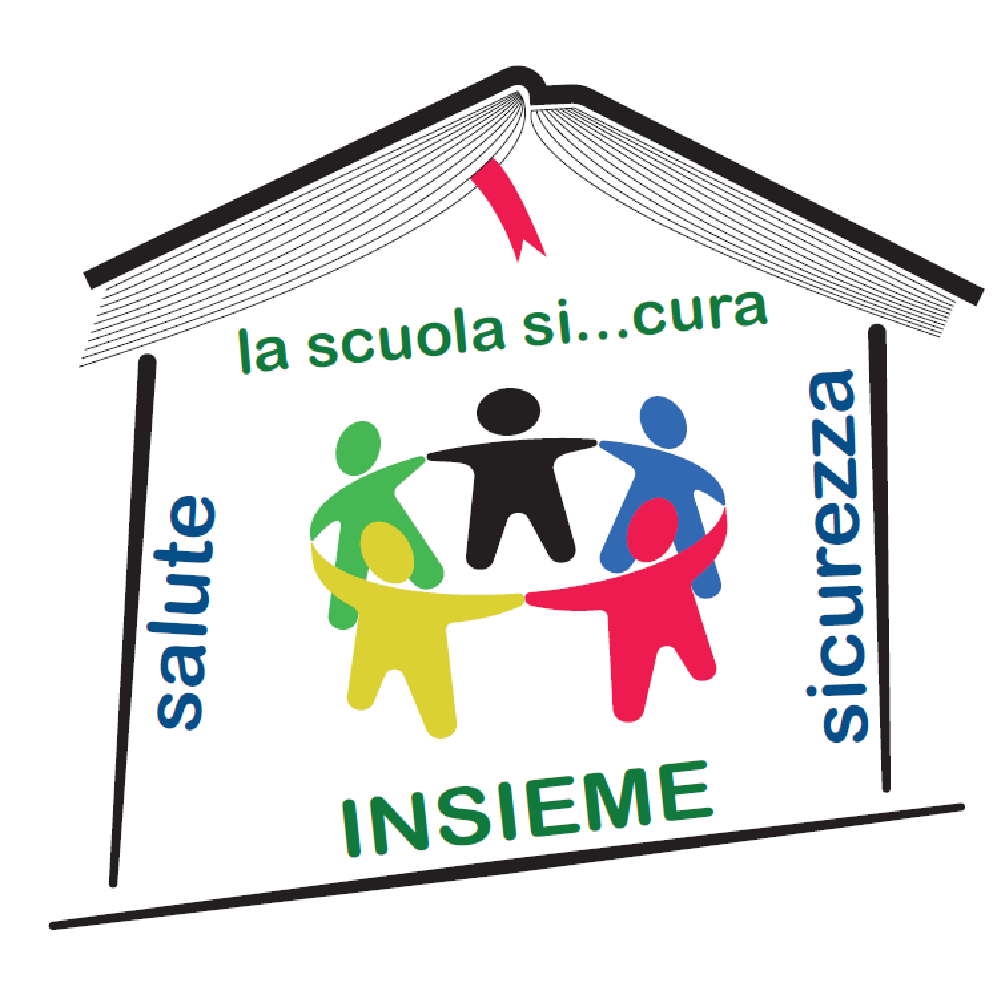 “Scuola Sicura”Progetto di integrazione della sicurezza del lavoro nei curricola della scuola secondaria di 2° gradoCOMPETENZA 2 - Riconoscere, valutare, gestire e prevenire il rischio, il pericolo, il danno legati all’ambiente di lavoro (microclima, aerazione e illuminazione)2 - Riconoscere, valutare, gestire e prevenire il rischio, il pericolo, il danno legati all’ambiente di lavoro (microclima, aerazione e illuminazione)U.F.MICROCLIMAMICROCLIMAAREAScientifica (Scienze naturali, Fisica, Scienze motorie)Scientifica (Scienze naturali, Fisica, Scienze motorie)CLASSIQuarta Liceo Scientifico Secondo periodoABILITÀCONOSCENZEMOD.1 e 2 SYLLABUSATTIVITÀMATERIALI  DIDATTICIRICONOSCERE e VALUTARE le caratteristiche costruttive dell’ambiente  di lavoroINDIVIDUARE quali sono le condizioni del microclima nell’ambiente di vita e di lavoro in grado di garantire il benessere psicofisico della personaSEGNALARE  eventuali  elementi evidenzianti disagi, disturbi o danniUTILIZZARE appropriati strumenti di protezione individualePREVENZIONE E PROTEZIONEREGOLAMENTIAMBIENTI(Mod.1) - 8 - Rischi fisici8.1 - Concetti8.1.1 - Definizione8.1.2 - Parametri di misura e calcolo dei livelli di esposizione8.2 - Rischi Specifici8.2.4 - Microclima ed illuminazione(Mod.2) - 6 - Rischi fisici6.1 - Rischi Specifici6.1.1 - Interventi di prevenzione e sistemi di protezione e D.P.I. specifici6.1.2 - Effetti sull’organismo e sorveglianza sanitarialezioni frontali  con presentazione in power point per: a) ripassare le caratteristiche degli esseri viventi  b) definire la  termoregolazionec) la ventilazione polmonare e scambi gassosid) l’occhio e il meccanismo della visionee) le patologie degli  apparati respiratorio e della vistaLibri di testo in adozionePDF]Rischi connessi agli ambienti di lavoro - Direzione Didattica 2 Circolo ... [PDF] Microclima, aerazione e illuminazione nei luoghi di lavoro - Linee Guida - https://www.chem.uniroma1.it/sites/default/files/allegati/Linee_guida_microclima_termico_e_qualit%C3%A0_aria.pdfPortale INAIL - Rischi fisici - https://www.inail.it/cs/internet/attivita/ricerca-e-tecnologia/area-salute-sul-lavoro/rischi-da-agenti-fisici.htmlVIDEO SUGGERITI:Il microclima e la nostra salute (3 min) - https://www.youtube.com/watch?v=bDpDdAoqUSoIl microclima - Parte prima (5 min) - https://www.youtube.com/watch?v=qeE-JHnLe6oImportanza dell’illuminazione omogenea sul lavoro (2,5 min) - https://www.youtube.com/watch?v=r7DMuDGsDLcVERIFICA FINALETipologia: Tipologie varie atte alla valutazione in itinere delle abilità e delle conoscenze + Test finale con domande inserite nelle verifiche di fine modulo/unitàDurata: variabileVERIFICA FINALETipologia: Tipologie varie atte alla valutazione in itinere delle abilità e delle conoscenze + Test finale con domande inserite nelle verifiche di fine modulo/unitàDurata: variabileVERIFICA FINALETipologia: Tipologie varie atte alla valutazione in itinere delle abilità e delle conoscenze + Test finale con domande inserite nelle verifiche di fine modulo/unitàDurata: variabileVERIFICA FINALETipologia: Tipologie varie atte alla valutazione in itinere delle abilità e delle conoscenze + Test finale con domande inserite nelle verifiche di fine modulo/unitàDurata: variabileVERIFICA FINALETipologia: Tipologie varie atte alla valutazione in itinere delle abilità e delle conoscenze + Test finale con domande inserite nelle verifiche di fine modulo/unitàDurata: variabileTEMPO COMPLESSIVO   4 oreTEMPO COMPLESSIVO   4 oreTEMPO COMPLESSIVO   4 oreTEMPO COMPLESSIVO   4 oreTEMPO COMPLESSIVO   4 ore